Что подарит нам зима?                                                                               «Здравствуй зимушка – зима.                                                                         Что в подарок принесла?                                                                         Белый снег пушистый                                                                           Иней серебристый                                                                           Лыжи, санки и коньки                                                                          И на ёлочке огни!»   В период с 3 по 14 декабря в нашем детском саду  проходили недели «Что подарит нам зима, чем она порадует?» и «Зимушка хрустальная»  Замечательное время года зима! Деревья и дома укутываются в снежное одеяло, мороз на окнах рисует причудливые узоры и в воздухе витает праздничное настроение. . Очень много времени в зимний период дети проводят на улице, любуются окружающей заснеженной красотой, играют в снежки, катаются на санках и лепят снеговиков.На протяжении этого времени, мы с детьми наблюдали за  явлениями окружающей среды, дети учились обобщать и систематизировать представления о характерных признаках зимы и зимних развлечениях. Закрепляли умение слушать, запоминать, повторять художественное слово. Обогатили словарный запас малышей словами: зима, снег (белый, мягкий, пушистый, холодный) его превращение в воду и лед. Обратили внимание детей на сугробы, на кружащиеся в воздухе снежинки. Провели беседы с детьми о зимних явлениях природы, рассматривали книги, иллюстрации о зиме. Рисовали большие и маленькие снежные комочки, лепили снеговиков. Были проведены такие дидактические игры как: «Когда это бывает?», «Поручения», «Сложи  снежинку из  частей», «Выбери зимнюю одежду». В конце недели проведено итоговое мероприятие игра – развлечение «Зимние забавы»  Все мероприятия проведены с созданием эмоционально- положительной атмосферы в группе. Дети с удовольствием везде принимали участие.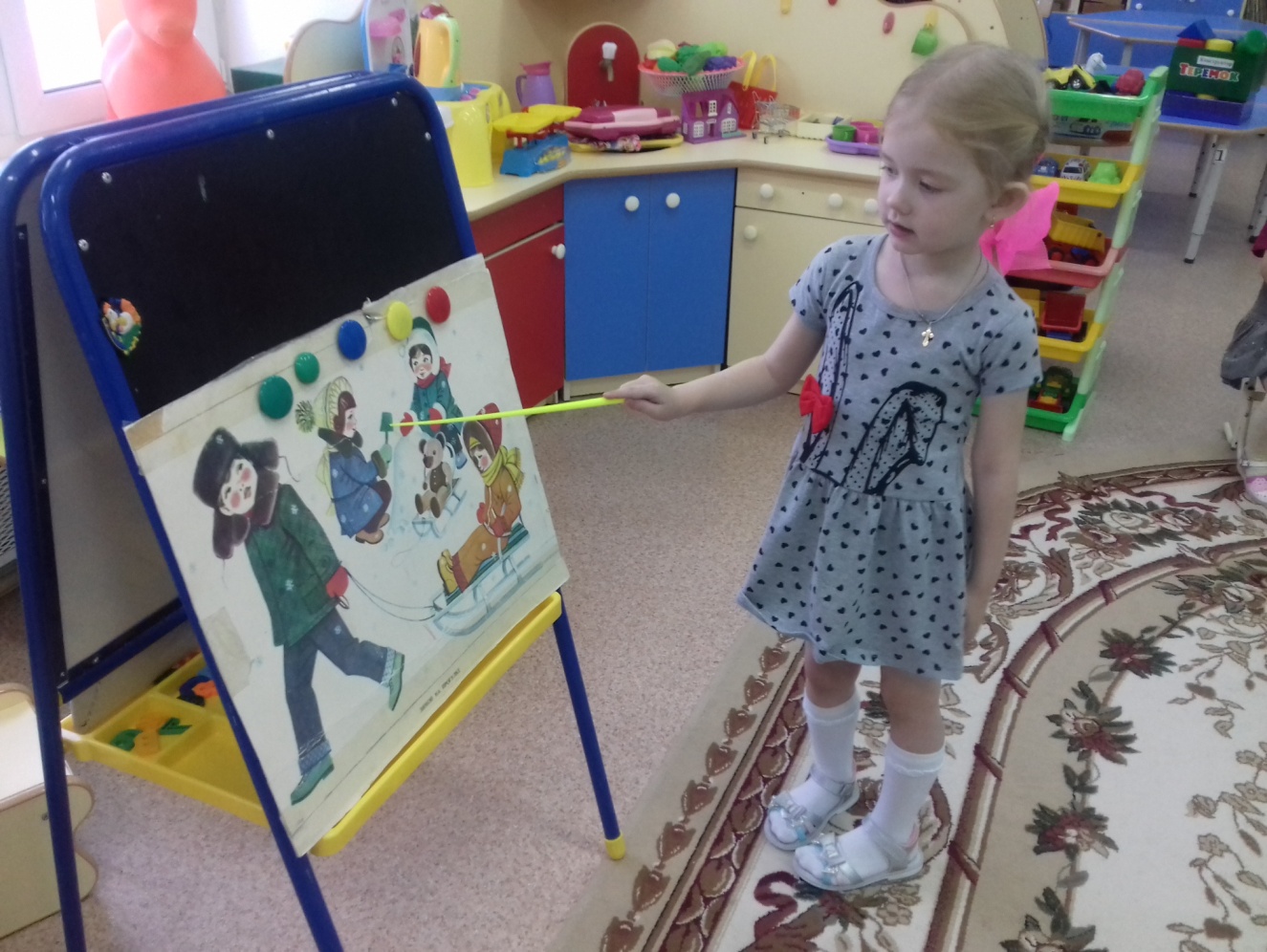 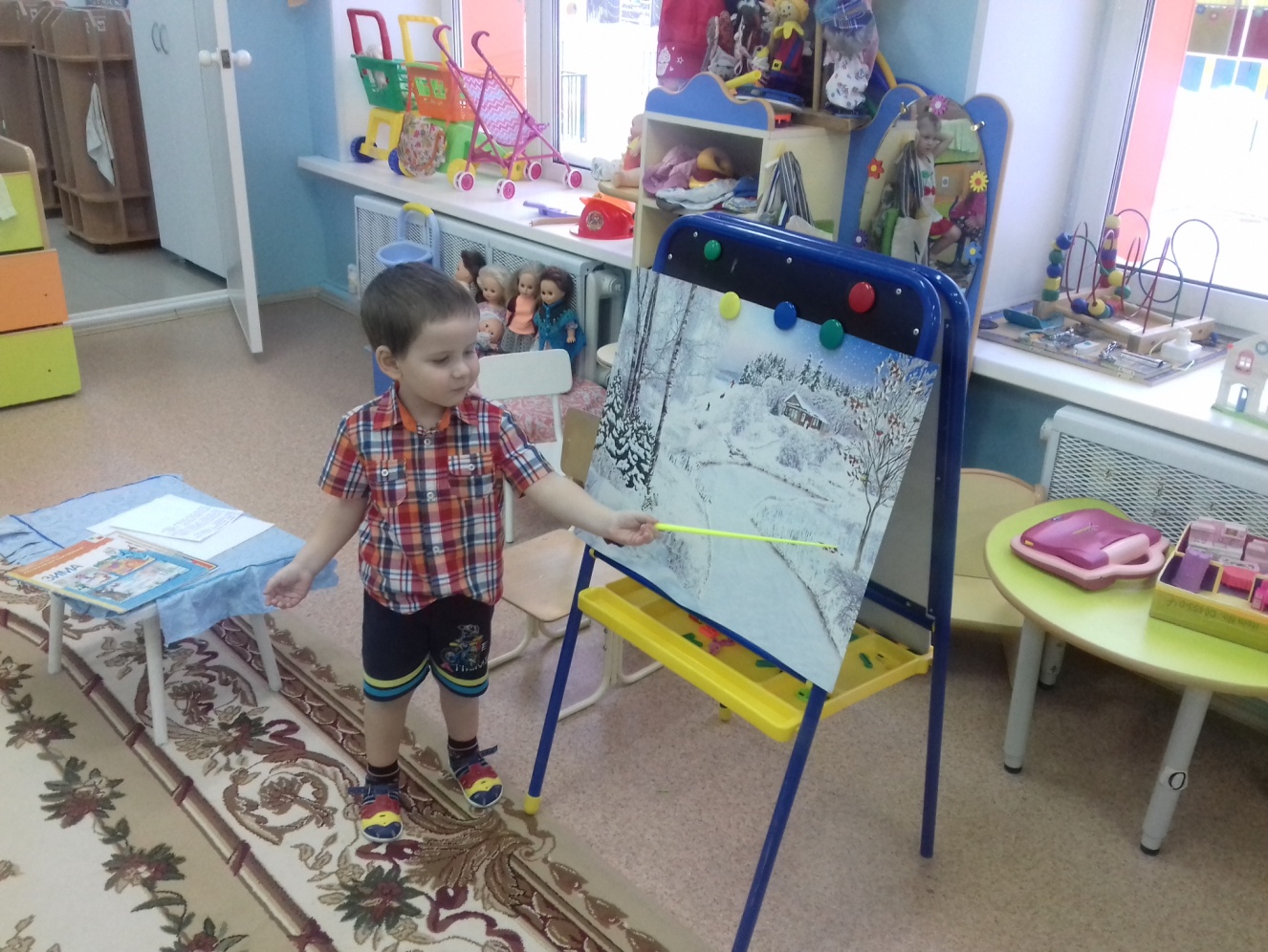 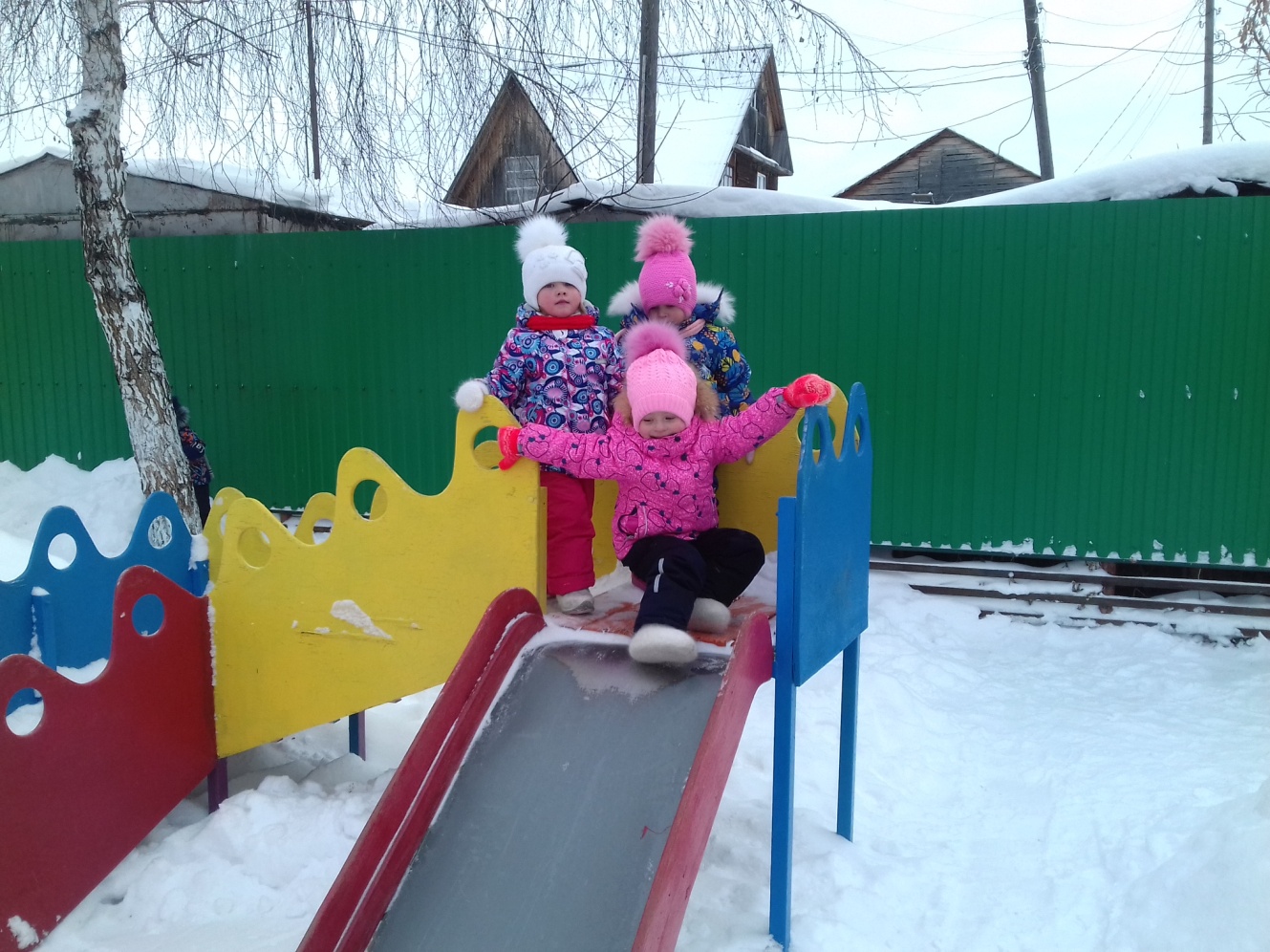 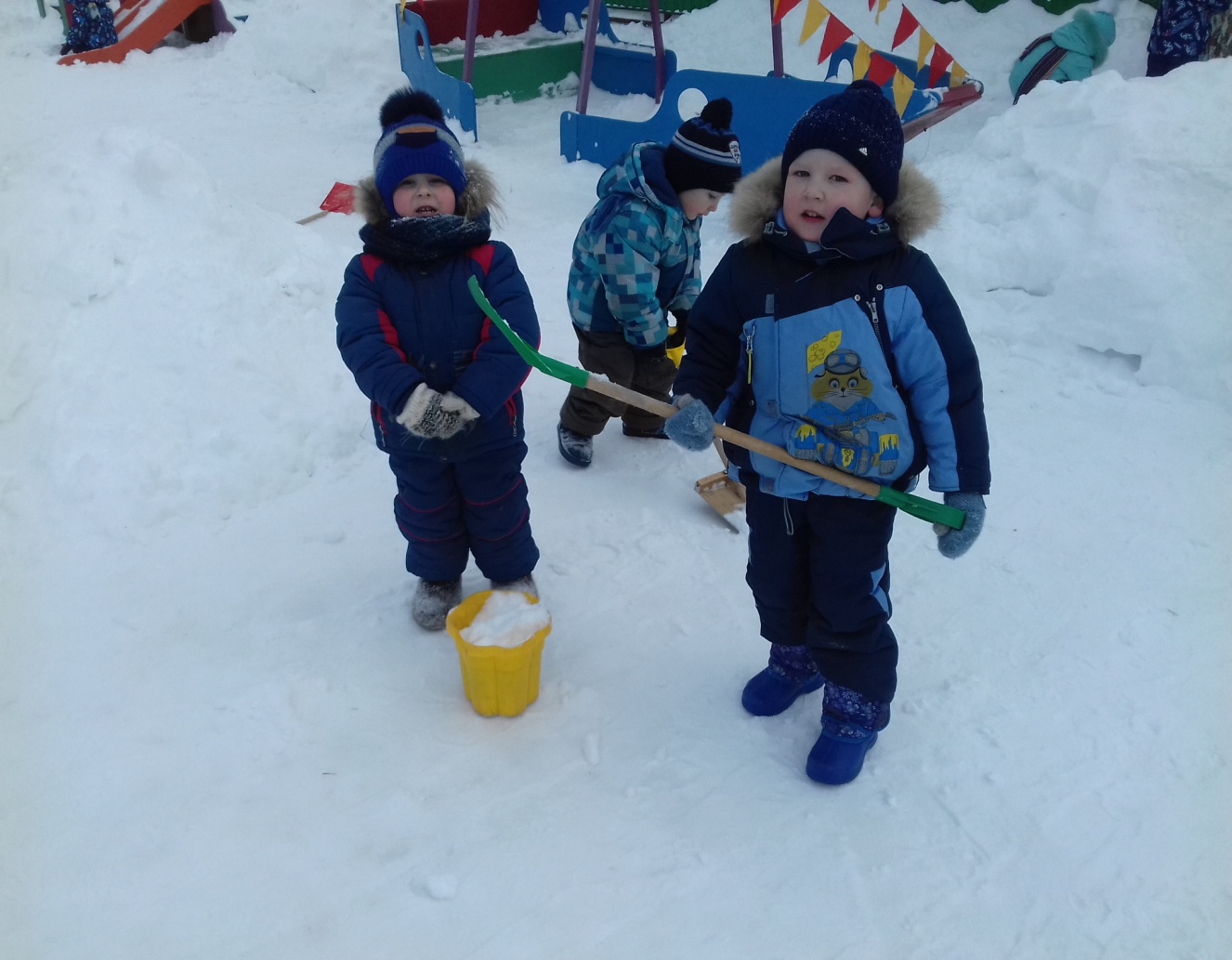 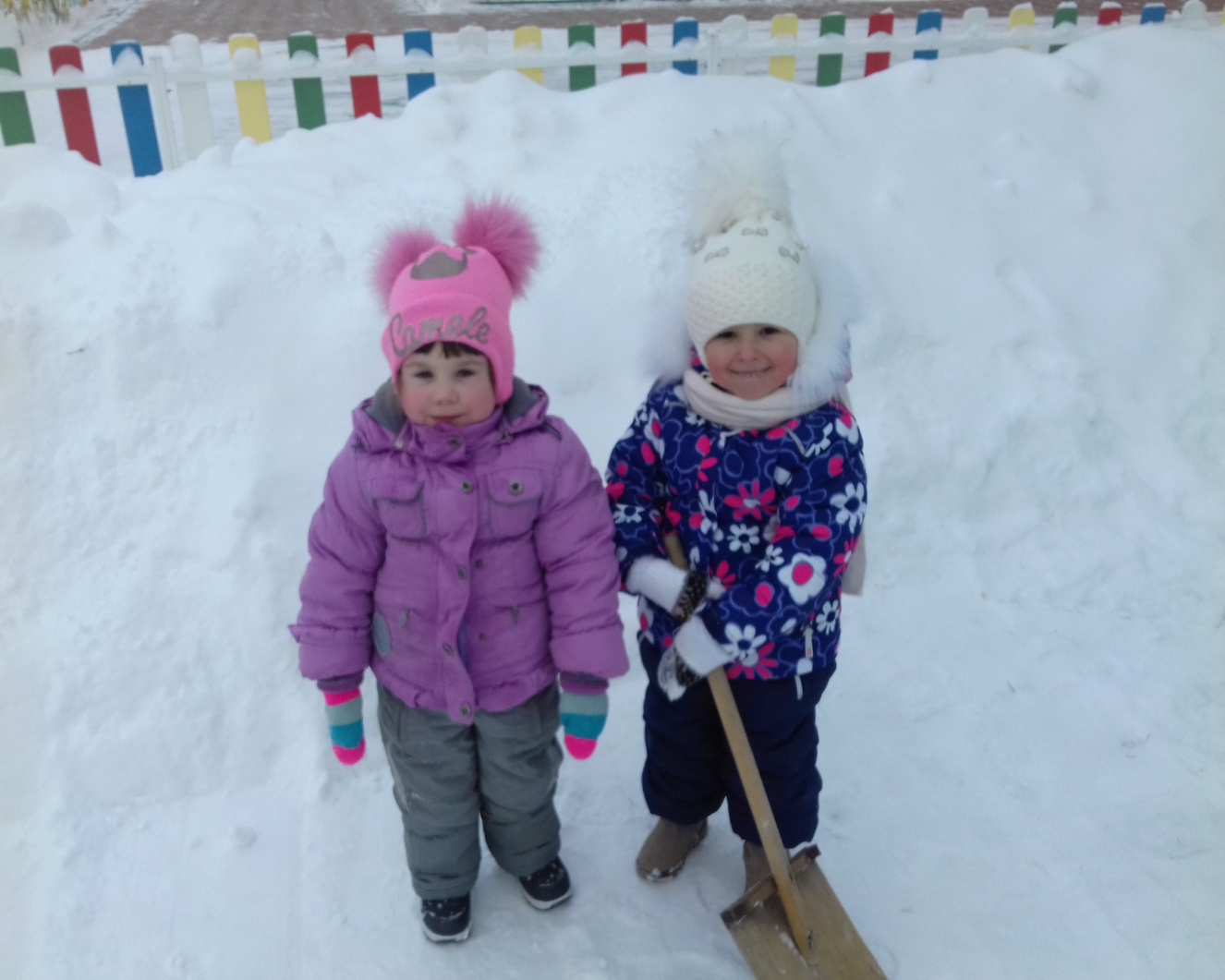 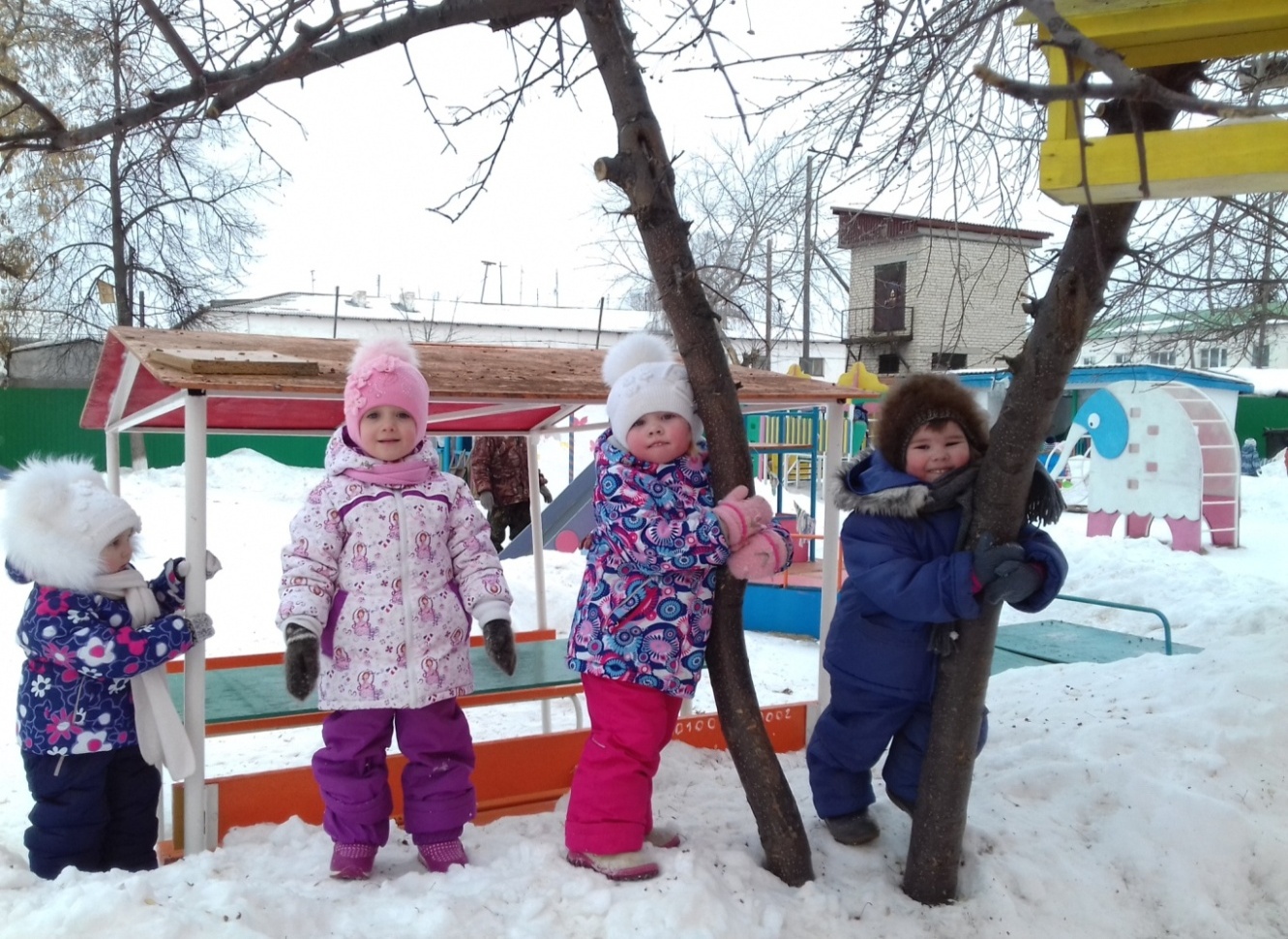 Мы очень рады приходу зимы и с большим удовольствием гуляем на улице: играем в снежки, катаемся  с горки, капаем снег лопатками, кормим птичек.                                                                                 Воспитатель: Торопова С.М.